I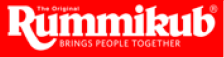 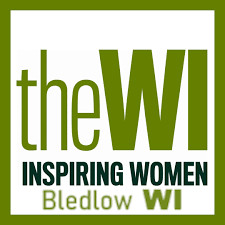 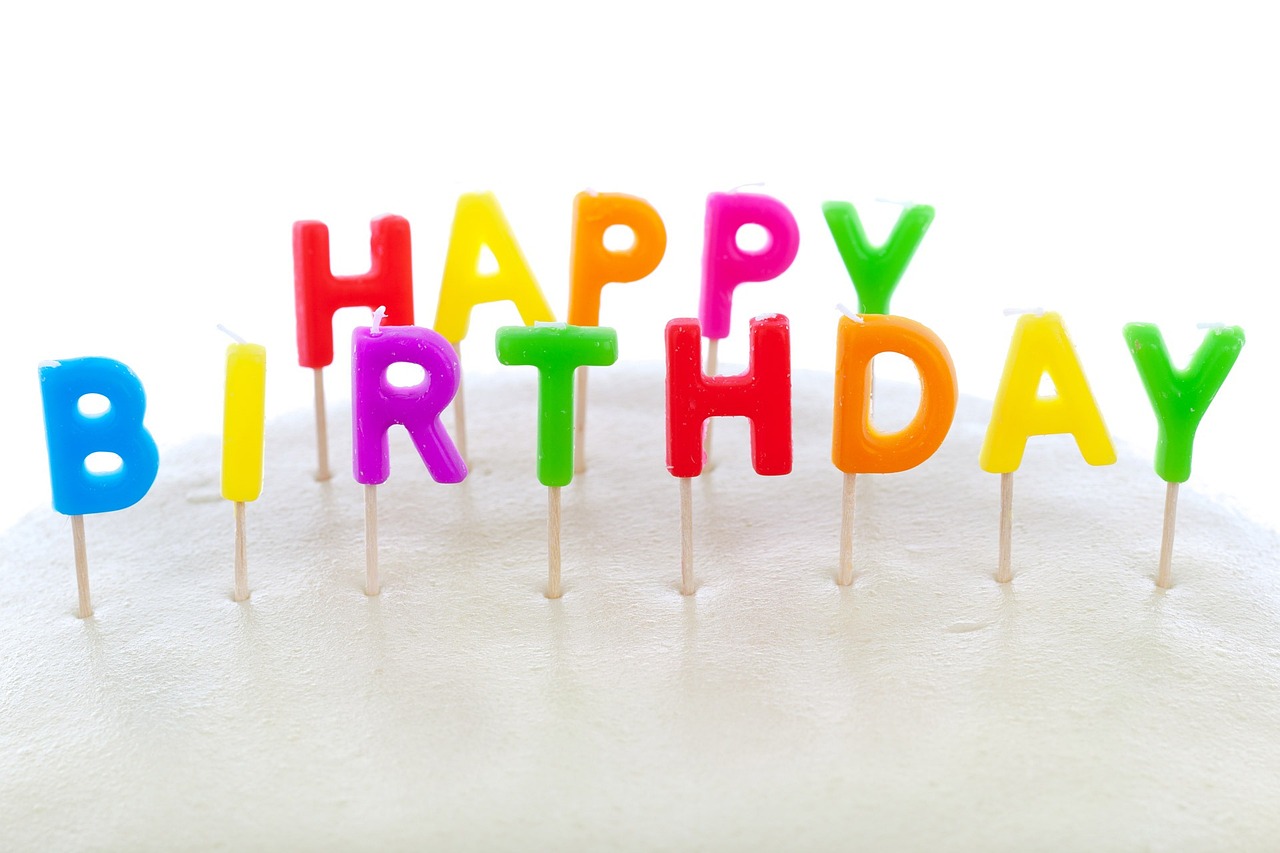 